4階屋上スペース利用申込書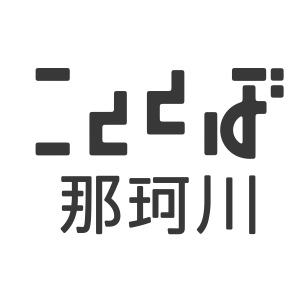 申込書の提出をもって抽選受付となります。　　　　　　　　　　　　　　　　　　　　　　　　　　　　　申 込 日　　　年　　月　　日抽 選 日　　　年　　月　　日支払期限　　　年　　月　　日以下のとおり利用を申請します。
なお、利用に際しては、ご利用案内及びガイドラインに従います。（太枠内は記入不要）■有料機器（マイクなど）をご希望の方は「レンタル機器利用申込書」をご提出ください。■ご利用当日は、利用前に申込書の控えを３Fこととば那珂川オフィスへお持ちください。■月をまたぐご予約は、申込書を月ごとにご提出ください。。【お問合せ先】こととば那珂川インフォメーション（博多南駅前ビル１F) 10:00〜18:00TEL：092-710-2003　FAX：092-710-2004　MAIL：mail@cototoba.com□領収書　□控えの作成　□配置図　□出納帳　□□Googleカレンダー　□フルフリー　法人　・　個人申請者住所・所在地□ナカイチ利用は初めて団体名（個人は不要）□振込を利用する代表者氏名振込名義（カタカナ）担当者氏名＿＿＿＿＿＿＿＿＿＿連絡先（電話・メール）事 業 名事 業 名事 業 名□外部向け（当日参加　可／不可　）□内部向け□外部向け（当日参加　可／不可　）□内部向け□外部向け（当日参加　可／不可　）□内部向け□外部向け（当日参加　可／不可　）□内部向け□外部向け（当日参加　可／不可　）□内部向け□外部向け（当日参加　可／不可　）□内部向け事 業 内 容事 業 内 容事 業 内 容使 用 備 品使 用 備 品使 用 備 品机　　　台　・　イス　　　脚　（当日の利用状況により確約できない場合があります。）机　　　台　・　イス　　　脚　（当日の利用状況により確約できない場合があります。）机　　　台　・　イス　　　脚　（当日の利用状況により確約できない場合があります。）机　　　台　・　イス　　　脚　（当日の利用状況により確約できない場合があります。）机　　　台　・　イス　　　脚　（当日の利用状況により確約できない場合があります。）机　　　台　・　イス　　　脚　（当日の利用状況により確約できない場合があります。）机　　　台　・　イス　　　脚　（当日の利用状況により確約できない場合があります。）机　　　台　・　イス　　　脚　（当日の利用状況により確約できない場合があります。）机　　　台　・　イス　　　脚　（当日の利用状況により確約できない場合があります。）机　　　台　・　イス　　　脚　（当日の利用状況により確約できない場合があります。）机　　　台　・　イス　　　脚　（当日の利用状況により確約できない場合があります。）利用（　　月）利用（　　月）利用（　　月）利用時間利用時間時間金額(70円)金額(70円)電気利用時間(105円/時)電気利用時間(105円/時)電気利用時間(105円/時)時間合計1日（　）日（　）日（　）：　　　~　　　：　　：　　　~　　　：　　円円：　　　~　　　：  ：　　　~　　　：  ：　　　~　　　：  	円２日（　）日（　）日（　）：　　　~　　　：　　：　　　~　　　：　　　円　円：　　　~　   ： ：　　　~　   ： ：　　　~　   ： 円３日（　）日（　）日（　）：　　　~　　　：　　：　　　~　　　：　　　円　円：　　　~　　　：　：　　　~　　　：　：　　　~　　　：　円４日（　）日（　）日（　） ：　　　~　　　：　　 ：　　　~　　　：　　　円　円：　　　~　　　：  ：　　　~　　　：  ：　　　~　　　：  円５日（　）日（　）日（　）：　　　~　　　：　　：　　　~　　　：　　　円　円：　　　~　　　：　：　　　~　　　：　：　　　~　　　：　円合計金額　　　　　　　　　　　　　　　　　　円合計金額　　　　　　　　　　　　　　　　　　円合計金額　　　　　　　　　　　　　　　　　　円合計金額　　　　　　　　　　　　　　　　　　円合計金額　　　　　　　　　　　　　　　　　　円合計金額　　　　　　　　　　　　　　　　　　円合計金額　　　　　　　　　　　　　　　　　　円利用状況利用状況□電源　　□音源　　□映像　　□給水　　□飲食　　□その他（　　　　　　　　　　）□電源　　□音源　　□映像　　□給水　　□飲食　　□その他（　　　　　　　　　　）□電源　　□音源　　□映像　　□給水　　□飲食　　□その他（　　　　　　　　　　）□電源　　□音源　　□映像　　□給水　　□飲食　　□その他（　　　　　　　　　　）□電源　　□音源　　□映像　　□給水　　□飲食　　□その他（　　　　　　　　　　）□電源　　□音源　　□映像　　□給水　　□飲食　　□その他（　　　　　　　　　　）□電源　　□音源　　□映像　　□給水　　□飲食　　□その他（　　　　　　　　　　）□電源　　□音源　　□映像　　□給水　　□飲食　　□その他（　　　　　　　　　　）□電源　　□音源　　□映像　　□給水　　□飲食　　□その他（　　　　　　　　　　）入場予定人数入場予定人数一日につき　　　人・延べ　　　　人一日につき　　　人・延べ　　　　人一日につき　　　人・延べ　　　　人一日につき　　　人・延べ　　　　人一日につき　　　人・延べ　　　　人一日につき　　　人・延べ　　　　人一日につき　　　人・延べ　　　　人一日につき　　　人・延べ　　　　人料　　　金□有料　　　□無料□有料　　　□無料□有料　　　□無料抽選受付確定通知利用料金受領確認月　　日月　　日月　　日　月　　日